METODOLOGIA DE ORGANIZARE ȘI DESFĂȘURARE A ADMITERII PENTRU ANUL UNIVERSITAR 2024 - 2025LA CURSURILE învăţământ cu frecvenţă (Î.F.)Prezenta metodologie a fost elaborată în conformitate cu următoarele prevederi:Legea învățâmântului superior nr. 199/2023;H.G. nr. 367/2023 privind Nomenclatorul domeniilor şi al specializărilor/programelor de studii universitare de licenţă, a structurilor instituţiilor de învăţământ superior, a domeniilor de licenţă acreditate sau autorizate să funcţioneze provizoriu, a locaţiilor geografice de desfăşurare, a numărului de credite transferabile pentru fiecare program de studii universitare, forma de învăţământ şi limba de predare, precum şi numărul maxim de studenţi care pot fi şcolarizaţi în anul universitar 2023-2024 (prevederile legale ulterioare vor face parte integrantă din prezenta metodologie);H.G. nr. 356/2023 privind domeniile şi programele de studii universitare de master acreditate şi numărul maxim de studenţi ce pot fi şcolarizaţi în anul universitar 2023- 2024 (prevederile legale ulterioare vor face parte integrantă din prezenta metodologie);O.M.E.C. nr. 4151/24.04.2020 privind modificarea O.M.E.N. nr. 3473/17.03.2017 privind aprobarea Metodologiei de primire la studii şi şcolarizare a cetăţenilor străini începând cu anul şcolar/universitar 2017- 2018;O.U.G. nr. 41/2016 privind stabilirea unor măsuri de simplificare la nivelul administraţiei publice centrale şi pentru modificarea şi completarea unor acte normative, cu modificările și completările ulterioare;O.M.E.N. nr. 3473/17 .03.2017 privind aprobarea Metodologiei de primire la studii şi şcolarizare a cetăţenilor străini începând cu anul şcolar/universitar 2017- 2018;Standardele specifice ARACIS;Carta Universităţii Bioterra din Bucureşti, 2018;Ordinul nr. 5720/2022 pentru modificarea Ordinului Ministrului Educației Naționale și Cercetării Ştiințifice nr. 6.156/2016 privind organizarea și desfășurarea anului pregătitor de limbă română pentru cetățenii străini;O.M.E. nr. 3102/08.02.2022 pentru aprobarea Metodologiei-cadru privind organizarea admiterii în ciclurile de studii universitare de licență, de master și de doctorat.CICLUL DE STUDII UNIVERSITARE DE LICENȚĂCap. I.1. DOMENII SI SPECIALIZĂRIÎnscrierea și admiterea candidaților se organizează la cursurile de învăţământ cu frecvență (Î.F.), pentru domeniile de licenţă/specializările/programele de studii universitare de licenţă autorizate/acreditate în acest sens.Universitatea Bioterra din Bucureşti, organizează admitere la ciclurile de studii universitare de licentă pentru următoarele specializări/programe de studii universitare de licenţă, corespunzătoare domeniilor de licenţă, după cum urmează:Cap. I.2. ORGANIZAREA ADMITERII LA SPECIALIZARILE/PROGRAMELE DE STUDII UNIVERSITARE DE LICENŢĂUniversitatea Bioterra din Bucureşti, organizează admitere pentru anul universitar 2024-2025 în două sesiuni la specializările/programele de studii universitare de licenţă din structura U.B.d.B. după cum urmează:» SESIUNEA I: AUGUST 2024Perioada de înscriere: 10 IUNIE - 31 IULIE 2024.Afişarea rezultatelor finale: 01 AUGUST 2024.» SESIUNEA a II-a: SEPTEMBRIE 2024Perioada de înscriere: 02 AUGUST - 20 SEPTEMBRIE 2024.Afişarea rezultatelor finale: 23 SEPTEMBRIE 2024.Pentru specializarea/programul de studii universitare de licenţă Asistenţă Medicală Generală Universitatea Bioterra din Bucureşti, se organizează concurs de admitere după cum urmează:» SESIUNEA I: AUGUST 2024a) Perioada de înscriere: 10 IUNIE - 31 IULIE 2024.b) Proba scrisă: 01.08.2024, ora : 9:00.Afişarea rezultatelor: 01.08.2024.Depunerea contestaţiilor: 24 de ore de la afişarea rezultatelor (01.08.2024).Afişarea rezultatelor în urma contestaţiilor: 05.08.2024.Afişarea rezultatelor finale: 06.08.2024.» SESIUNEA a II-a: SEPTEMBRIE 2024a) Perioada de înscriere: 02 AUGUST - 13 SEPTEMBRIE 2024.b) Proba scrisă: 16.09.2024, ora : 9:00.Afişarea rezultatelor: 16.09.2024.Depunerea contestaţiilor: 24 de ore de la afişarea rezultatelor (16.09.2024).Afişarea rezultatelor în urma contestaţiilor: 18.09.2024.Afişarea rezultatelor finale: 19.09.2024.Rezultatele finale pentru cele două sesiuni de admitere la specializarile/programele de studii universitare de licenţă, vor fi afişate la avizierele facultăţilor şi pe site-ul U.B.d.B.Cap.I.3. ÎNSCRIEREA CANDIDAȚILORPot candida la admitere în învățământul superior pentru ciclul de studii universitare de licență la programele de studii învăţământ cu frecvenţă (I.F.), absolvenții de liceu cu diplomă de bacalaureat sau diplomă echivalentă cu aceasta.Candidații se înscriu numai în baza diplomei de bacalaureat ÎN ORIGINAL sau a unei copii a acesteia, conform O.U.G. nr.  41/2016.Candidații care au promovat examenul de bacalaureat în anul 2024, pot fi înscriși pe baza adeverinței eliberată de liceu, în care se menționează media generală de bacalaureat.La înscriere, candidații vor completa și semna un FORMULAR DE ÎNSCRIERE, Anexa 1 - limba română, Anexa 2 - limba engleză - pentru admitere la facultate şi vor achita TAXA DE ÎNSCRIERE.Înscrierea la concursul de admitere se face personal sau online de către candidat pe baza C.I./Paşaportului, iar în cazuri excepţionale înscrierea se poate face, în numele candidatului, şi de către o altă persoană pe bază de procură notarială.La concursul de admitere pentru fiecare program de studii universitare de licenţă/ master, cetăţenii statelor membre ai Uniunii Europene, ai statelor aparţinând Spaţiului Economic European şi ai Confederaţiei Elveţiene, pot candida în aceleaşi condiţii ca şi cetăţenii români, inclusiv în ceea ce privesc taxele de înscriere.Taxa de înscriere la concursul de admitere pentru toate specializarile/programele de studii universitare de licenţă din cadrul U.B.d.B. (cu excepţia specializarii/programului universitar de licenţă Asistenţă Medicală Generală) este de 200 lei, NERETURNABILĂ, indiferent de rezultatul concursului.Taxa de înscriere la concursul de admitere pentru specializarea/programul de studii de licenţă Asistenţă Medicală Generală este contravaloarea a 100 EURO (la cursul B.N.R. din ziua plaţii), NERETURNABILĂ, indiferent de rezultatul concursului.Sunt scutiţi de plata taxelor de înscriere, candidaţii proveniţi de la Centrele de plasament. Scutirea de la taxa de înscriere, se aprobă pe baza actelor doveditoare depuse de candidat în dosarul de înscriere.Sunt scutiţi de plata taxei de înscriere, copiii personalului didactic aflat în activitate (profesori, educatori/învăţători, maiştri instructori). În acest caz, candidaţii trebuie să prezinte o adeverinţă din care să rezulte calitatea de cadru didactic pentru unul dintre părinţi.Definirea calităţii de cadru didactic se face în baza prevederilor Legii învățământului superior nr. 199/2023.Sunt scutiţi de taxa de înscriere la concursul de admitere, copiii angajaţilor Universităţii Bioterra din Bucureşti.Candidaţii beneficiază o singură dată de scutire de la plata taxei de înscriere, indiferent de programul de studii de licenţă şi de sesiunea de examen.Cap. I.4. COMPONENŢA DOSARULUI DE CONCURSDiploma de bacalaureat ÎN ORIGINAL sau o copie a acesteia.Pentru promoția anului 2024 se depune o adeverință eliberată de liceu,  I N        ORIGINAL, în care se menționează media generală de la bacalaureat.Certificatul de naștere în copie.Certificatul de căsătorie/Hotărâre judecatorească de schimbare a numelui (după caz) în copie.C.I./Paşaport în copie.Adeverinţă medicală eliberată de medicul de familie.Trei fotografii color tip 3/4 cm.Dovada achitării taxei de înscriere (extras de cont/chitanţă).Copie după foaia matricolă din perioada studiilor liceale.Acord privind prelucrarea datelor cu caracter personal, Anexa 3 - limba română, Anexa 4 - limba engleză.Dosarele de concurs ale candidaţilor cu actele depuse, rămân pe toată perioada concursului de admitere la secretariatele facultăţilor/programelor de studii universitare de licenţă unde s-a făcut înscrierea.Cap. I.5. DESFĂŞURAREA CONCURSULUI DE ADMITERE SPECIALIZĂRILE/PROGRAMELE DE STUDII UNIVERSITARE DE LICENŢĂOrganizarea concursului de admitere şi evaluarea dosarelor candidaţilor se realizează de către comisiile de admitere, şi după caz comisiile de analiză şi soluţionare a contestaţiilor, desemnate separat pentru fiecare specializare/program de studii de licenţă.Comisiile sunt formate din cadre didactice ale U.B.d.B. şi se stabilesc prin decizia Decanului la propunerea Consiliului de facultate.Fiecare comisie este alcătuită din preşedinte, membri şi secretar de comisie.Preşedintele comisiei trebuie să detina gradul didactic de (profesor universitar/conferenţiar universitar sau şef de lucrări/lector universitar).Secretarul comisiei trebuie să detina grad didactic şi are numai atribuţii de administrare a documentelor.* Pentru programele de studii universitare de licenţă din Bucureşti, filiale şi extensii: Inginerie şi Manegement în Alimentaţia Publică şi Agroturism, Controlul şi Expertiza Produselor Alimentare, Drept, Drept European şi Internaţional, Informatică Aplicată, concursul de admitere constă în media generală de la examenul de bacalaureat.Media generală de admitere se calculează ca fiind rezultată din:a) media generală de la examenul de bacalaureat.Ierarhizarea candidaţilor se face în ordinea descrescătoare a mediilor obţinute la concursul de admitere, în limita locurilor aprobate pentru fiecare program de studii universitare de licenţă.Afisarea rezultatelor obţinute la concursul de admitere se realizează astfel:listele candidaţilor admişi;listele candidaţilor respinşi.Rezultatele finale vor fi afişate la avizierele facultăţilor şi pe site-ul U.B.d.B.În cazul în care doi sau mai mulți candidați obţin medii egale, pentru departajare se va lua în considerare media generală din perioada studiilor liceale.Studenţii declaraţi admişi au obligaţia de a încheia, în termen de 5 zile lucrătoare un contract cadru pentru ciclu de studii universitare de licenţă, document care va fi semnat de ambele părţi şi de a achita 50% din cuantumul taxei de studiu aferentă anului I.Dosarele candidaţilor respinsi sau ale celor care renunţă la locul obţinut vor fi eliberate de U.B.d.B., în cel mult 48 de ore după depunerea unei cereri în acest sens, fără perceperea unor taxe suplimentare.* Pentru programul de studii universitare de licenţă Asistenţă Medicală Generală din Bucureşti şi Buzău,  concursul de admitere constă într-o PROBA SCRISĂ - test grilă  la disciplina BIOLOGIE UMANĂ.Comisia de admitere din cadrul Facultăţi de Asistenţă Medicală Generală, va afişa listele nominale ale candidaţilor care au dreptul să se prezinte la examenul de admitere şi repartizarea pe săli cu 24 de ore înainte de începerea examenului.Candidaţii au obligaţia să verifice exactitatea datelor înscrise în listele afişate şi să sesizeze comisiile de admitere în legătură cu eventualele neconcordanţe.Proba scrisă se desfăşoară pe o durată de maxim 3 ore de la primirea subiectelor.Comisia are obligaţia să întocmească baremele de corectare care vor fi afişate în termen de 1 oră de la finalizarea examenului de admitere.La intrarea în sala de examen în care se susţine proba scrisă, candidatul prezintă cartea de identitate/pașaport. Este interzisă deţinerea de telefoane mobile, cărţi şi alte materiale didactice.Repartizarea candidaţilor în sala de examen se face în ordine alfabetică şi la distanţa impusă de legislația în vigoare.Candidaţii vor intra în sălile în care se susţine proba scrisă, cu cel puţin 60 de minute înaintea începerii acesteia.Preşedintele comisiei de supraveghere, din fiecare sală de examen, va explica modul tehnic de completare a tipizatelor utilizate la examenCandidaţii care nu vor fi prezenţi în sală în momentul distribuirii subiectelor, pierd dreptul de a susţine proba scrisă.Orice fraudă sau încercare dovedită a fi fraudă în timpul probei scrise se sancţionează cu excluderea candidatului respectiv din examenul de admitere, menţionându-se în toate documentele „exclus din examen”.În caz de fraudă, președintele comisiei de supraveghere întocmeşte un proces- verbal pe care îl semnează alături de ceilalţi membri ai comisiei de supraveghere şi de candidatul în cauză. În situaţia în care candidatul refuză semnarea procesului verbal, se consemnează refuzul.La finalul examenului, candidaţii predau lucrările, președintelui comisiei de supraveghere, sub semnatură proprie pe baza unui tabel nominal.Evaluarea testelor grilă de la proba scrisă se face pe baza punctajului rezultat în urma aplicării grilei de corectură de către comisia de admitere.Notele obţinute la proba scrisă se afişează la avizierul facultăţii organizatoare în cel mult 24 ore de la data desfăşurării examenului, sub semnătura preşedintelui Comisiei de admitere şi a secretarului acesteia.Contestaţiile cu privire la rezultatele obţinute la proba scrisă se depun personal de către candidat, la secretariatul facultăţii organizatoare, în termen de 24 de ore da la data/ora afişării rezultatelor şi se soluţionează în termen de 24 de ore de la data/ora expirării termenului de depunere a contestațiilor.Deciziile Comisiei de analiză şi soluţionare a contestaţiilor sunt definitive.Deliberarea comisiei cu privire la stabilirea rezultatelor examenelor de admitere nu este publică.Ierarhizarea candidaţilor se face în ordinea descrescătoare a mediilor obţinute la concursul de admitere în limita locurilor aprobate pentru fiecare program de studii.Media generală minimă de admitere pentru studii universitare de licenţă nu poate fi mai mică de 5,00 (cinci).În cazul în care doi sau mai mulți candidați obţin medii egale, pentru departajare se va lua în considerare media generală pentru disciplina BIOLOGIE din perioada studiilor liceale, în cazul în care  există egalitate și în acesta situație, se va lua în considerare , media generală de la examenul de bacalaureat şi / sau media generală din perioada studiilor liceale.Afişarea rezultatelor obţinute la concursul de admitere se realizează astfel:listele provizorii, cu ierarhizarea candidaţilor generate după admitere.listele definitive cu ierarhizarea candidatilor generate după soluţionarea contestaţiilor care cuprind rezultatele definitive şi incontestabile.listele candidaţilor respinși.Rezultatele finale vor fi afişate la avizierele universității.Studenţii declaraţi admişi au obligaţia de a încheia în termen de 10 zile lucrătoare un contract cadru pentru ciclu de studii universitare de licenţă, document care va fi semnat de ambele părţi şi de a achita 50% din cuantumul taxei de studiu aferentă anului I.In cazul în care, în termenul de 10 zile un candidat declarat admis, nu confirmă locul ocupat, acesta se consideră loc liber şi se ocupa prin glisare a listei de candidaţi care au obţinut note de trecere a examenului de admitere.Dosarele incomplete nu vor fi procesate, fiind declarate respinse. În cazul în care se solicită completarea dosarelor, Facultatea de Asistenţă Medicală Generală va relua paşii descrişi în Metodologia de admitere.Cap. I.6. ADMITEREA LA STUDII UNIVERSITARE DE LICENŢĂ PENTRU CETĂŢENII STRĂINIa) La programele de studii în care procesul de învăţământ se desfăşoară în limba română, admiterea este condiţionată de atestatul de absolvire a anului pregătitor de limba română, organizat potrivit reglementărilor în vigoare.Sunt exceptate de la obligaţia de a prezenta certificatul de absolvire a anului pregătitor la înscrierea la programe de studii cu predare în limba română, urmatoarele categorii de persoane:persoanele care prezintă acte de studii româneşti (diplome şi certificate) sau alte acte de studii, situaţii şcolare atestând cel puţin 4 ani de studii consecutivi urmaţi în limba română, într-o unitate/instituţie de învăţământ din sistemul naţional din România;cei care în vederea înscrierii în învăţământul universitar, prezintă certificate sau atestate de competenţă lingvistică de nivel minim B1, conform cadrului european comun de referinţă pentru limbi străine, eliberate de instituţiile de învăţămât superior acreditate din România care organizează anul pregătitor de limba română pentru cetăţenii străini, de lectoratele de limbă, literatură, cultură şi civilizaţie românească în universităţi din străinătate/Institutul Limbii Române sau de Institutul Cultural Român.La programele de studii în care procesul de învăţământ se desfăşoară în limba engleză, candidaţii trebuie să facă dovada posesiei unui certificat de competenţă lingvistică, , de nivel minim B1, în conformitate cu prevederile Ordinului Ministerului Educației Naționale nr. 3473/17.03.2017.Sunt exceptate de la acest test:c.1.) persoanele care provin din ţări unde limba oficială a statului este limba în care se defășoară / organizează cursurile şi care dovedesc, cu documente şcolare, că au urmat cursurile în acea limbă.Dosarul de înscriere al cetăţenilor străini trebuie să conţină următoarele documente:certificatul de naştere - copie şi traducere legalizată;copie de pe actul care atestă domiciliul stabil în străinătate;copie de pe paşaport;trei fotografii color tip 3/4 cm;dovada achitării taxei de înscriere (extras de cont / chitanţă);cerere pentru eliberarea scrisorii de acceptare la studii, prevazută în - Anexa 6, care face parte integrantă din prezentul regulament, completată la toate rubricile;copie și traducerea legalizată a diplomei de bacalaureat sau a echivalentului acesteia, autentificată de către autoritățile de resort din țara emitentă;copie şi traducere legalizată a adeverinţei care atestă promovarea examenului de bacalaureat pentru absolvenţii anului curent;foile matricole - copii şi traduceri legalizate, aferente studiilor efectuate;atestatul de absolvire a anului pregătitor de limba română sau certificatul de competenţă lingvistică, după caz;adeverinţă  medicală  eliberată  de  medicul de familie	într-o limbă de circulaţie internaţională;acord privind prelucrarea datelor cu caracter personal, Anexa 3 - limba română, Anexa 4 - limba engleză.Dosarele de candidatură întocmite conform Cap.I.6.,(I.6.2.) se transmit direct la Centrul de Relaţii Internaţionale al U.B.d.B., în perioada: 01 FEBRUARIE - 31 IULIE 2024.Centrul de Relaţii Internaţionale al U.B.d.B. evaluează dosarele, conform reglementărilor legale în vigoare, şi comunică M.E.- D.G.R.I.A.E. lista persoanelor propuse pentru eliberarea scrisorii de acceptare la studii.lista candidaţilor va fi transmisă către M.E.lista va fi însoţită de o copie a dosarului candidatului întocmit conform Cap. I.6., (I.6.3.).numărul de dosare transmise trebuie să se încadreze în numărul maxim de studenţi care pot fi scolarizaţi la o specializare, conform reglementărilor în vigoare.după analiza dosarului, M.E. emite scrisoarea de acceptare;.M.E. transmite scrisorile de acceptare la U.B.d.B. şi, după caz, misiunilor diplomatice.Universitatea Bioterra din Bucureşti, organizează admitere pentru anul universitar 2024 - 2025 în două sesiuni pentru programele de studii universitare de licenţă din Bucureşti, filiale şi extensii din structura U.B.d.B. după cum urmează:Pentru programele de studii universitare de licenţă din Bucureşti, filiale şi extensii: Inginerie şi Management în Alimentaţia Publică şi Agroturism, Controlul şi Expertiza Produselor Alimentare, Drept, Drept European şi Internaţional, Informatică Aplicată, concursul de admitere constă în media generală de la examenul de bacalaureat:» SESIUNEA I: AUGUST 2024a) Afişarea rezultatelor finale: 01 AUGUST 2024.» SESIUNEA a II -a: SEPTEMBRIE 2024Afişarea rezultatelor finale: 23 SEPTEMBRIE 2024.* Rezultatele finale vor fi afişate la avizierele facultăţilor şi pe site-ul U.B.d.B.Pentru programul de studii universitare de licenţă Asistenţă Medicală Generală din Bucureşti şi Buzău, concursul de admitere constă într-o PROBA SCRISĂ - test grilă la disciplina BIOLOGIE UMANĂ:» SESIUNEA I: AUGUST 2024a)    Proba scrisă: 01.08.2024, ora : 9:00.Afişarea rezultatelor: 01.08.2024.Depunerea contestaţiilor: 24 de ore de la afişarea rezultatelor (01.08.2024).Afişarea rezultatelor în urma contestaţiilor: 05.08.2024.Afişarea rezultatelor finale: 06.08.2024.» SESIUNEA a II-a: SEPTEMBRIE 2024a)    Proba scrisă: 16.09.2024, ora : 9:00.Afişarea rezultatelor: 16.09.2024.Depunerea contestaţiilor: 24 de ore de la afişarea rezultatelor (16.09.2024).Afişarea rezultatelor în urma contestaţiilor: 18.09.2024.Afişarea rezultatelor finale: 19.09.2024.Rezultatele finale pentru cele două sesiuni de admitere la specializările/programele de studii universitare de licenţă, vor fi afişate la avizierele facultăţilor şi pe site-ul U.B.d.B.Cap. I.7. TAXELE ANUALE DE STUDII PENTRU SPECIALIZARILE/ PROGRAMELE DE STUDII UNIVERSITARE DE LICENŢĂ, AFERENTE ANULUI IPentru anul universitar 2024 - 2025 Senatul U.B.d.B. a stabilit următoarele taxe:Cap. I.8. ÎNMATRICULAREA CANDIDAŢILORÎnmatricularea candidaţilor declaraţi admişi în urma concursului de admitere se realizează prin decizia Rectorului. După decizia de înmatriculare, studenţii sunt înscrişi în Registrul Matricol Unic (R.M.U.), cu număr unic, valabil pe întreaga perioadă de şcolarizare la specializarea/programul de studii universitare de licenţă la care au fost admişi.Studenţii înmatriculaţi au obligaţia de a încheia un contract anual de studii cu instituţia de învăţământ superior, document care va fi semnat de ambele părţi.CICLUL DE STUDII UNIVERSITARE DE MASTERCap. II.1. DOMENII ŞI PROGRAME DE STUDII UNIVERSITARE DE MASTERUniversitatea Bioterra din Bucureşti, organizează admitere pentru următoarele domenii şi programe de studii universitare de master:Cap. II.2. ORGANIZAREA ADMITERII PENTRU PROGRAMELE DE STUDII UNIVERSITARE DE MASTERUniversitatea Bioterra din Bucureşti, organizează admitere la programele de studii universitare de master în anul universitar 2024 - 2025, după cum urmează:» SESIUNEA I: AUGUST 2024 Perioada de înscriere: 10 IUNIE - 31 IULIE 2024.Afişarea rezultatelor finale: 01 AUGUST 2024.» SESIUNEA a II-a: SEPTEMBRIE 2024Perioada de înscriere: 02 AUGUST - 20 SEPTEMBRIE 2024.Afişarea rezultatelor finale: 23 SEPTEMBRIE 2024.Rezultatele  finale  pentru  cele  două  sesiuni  de  admitere  vor  fi	afişate la avizierul Departamentului de Master şi pe site-ul U.B.d.B. Cap. II.3. ÎNSCRIEREA CANDIDAȚILORPot candida la programe de studii universitare de master absolvenţii cu diplomă de licenţă sau echivalentă.Candidații se înscriu numai în baza diplomei de licenţă ÎN ORIGINAL sau a unei copii a acesteia, conform O.U.G. nr. 41/2016.Candidații care au promovat examenul de licenţă în anul 2024 pot fi înscriși pe baza adeverinței eliberată de facultate, în care se menționează media generală de la examenul de licenţă.La înscriere, candidații vor completa și semna un FORMULAR DE ÎNSCRIERE,Anexa 5 - limba română şi vor achita TAXA DE ÎNSCRIERE.Înscrierea la concursul de admitere se face personal de către candidat pe baza cărţii de identitate/paşaportului, iar în cazuri excepţionale înscrierea se poate face, în numele candidatului, şi de către o altă persoană pe baza de procură notarială.La concursul de admitere pentru fiecare program de studii universitare de master, cetăţenii statelor membre ale Uniunii Europene, ai statelor aparţinând Spatiului Economic European şi ai Confederaţiei Elveţiene, pot candida în aceleaşi condiţii ca şi cetăţenii români, inclusiv în ceea ce privesc taxele de şcolarizare.Taxa de înscriere la concursul de admitere pentru programele de studii universitare de master din cadrul U.B.d.B. este de 300 lei, NERETURNABILĂ, indiferent de rezultatele concursului.Sunt scutiţi de plata taxelor de înscriere, candidaţii proveniţi de la Centrele de plasament. Scutirea de la taxa de înscriere, se aprobă pe baza actelor doveditoare depuse de candidat în dosarul de înscriere.Sunt scutiţi de plata taxei de înscriere, copiii personalului didactic aflat în activitate (profesori, educatori/învăţători, maiştri instructori). În acest caz, candidaţii trebuie să prezinte o adeverinţă din care să rezulte calitatea de cadru didactic pentru unul dintre părinţi.Definirea calităţii de cadru didactic se face în baza prevederilor Legii învățământului superior nr. 199/2023.Sunt scutiţi de taxa de înscriere la concursul de admitere copiii angajaţilor Universităţii Bioterra din Bucureşti.Candidaţii beneficiază o singură dată de scutire de la plata taxei de înscriere, indiferent de programul de studii de master ales şi de sesiunea de examen.Cap. II.4. COMPONENŢA DOSARULUI DE CONCURSDiploma de licenţă ÎN ORIGINAL sau o copie a acesteia.Pentru promoția anului 2024 se depune o adeverință eliberată de facultate, ÎN ORIGINAL, în care se menționează media generală de la examenul de licenţă sau o copie a acesteia.Suplimentul la diploma de licenţă ÎN ORIGINAL sau o copie a acestuia.Diploma de bacalaureat ÎN ORIGINAL sau o copie a acesteia.Certificatul de naștere în copie.Certificatul de căsătorie/Hotărâre judecatorească de schimbare a numelui (după caz) în copie.C.I. / Pasaport în copie.Adeverinţă medicală eliberată de medicul de familie.Trei fotografii color tip 3/4 cm.Dovada achitării taxei de înscriere (extras de cont/chitanţă).Acord privind prelucrarea datelor cu caracter personal, Anexa 3 - limba română.Dosarele de concurs ale candidaţilor cu actele depuse, rămân pe toată perioada concursului de admitere la secretariatul Departamentului de Master unde s-a făcut înscrierea.Cap. II.5. DESFĂŞURAREA CONCURSULUI DE ADMITERE PENTRU PROGRAMELE DE STUDII UNIVERSITARE DE MASTERConcursul de admitere, constă în media generală de la examenul de licenţă;Media generală de admitere se calculează ca fiind rezultată din:media generală de la examenul de licenţă.Ierarhizarea candidaţilor se face în ordinea descrescătoare a mediilor obţinute la concursul de admitere şi în limita locurilor aprobate pentru fiecare program de studii universitare de master.Media generală minimă de admitere pentru studii universitare de master nu poate fi mai mică de 6,00 (şase).În cazul în care doi sau mai mulți candidați obţin medii egale, pentru departajare se va lua în considerare media generală din perioada studiilor universitare.Afisarea rezultatelor obţinute la concursul de admitere se realizează astfel:listele candidaţilor admişi;listele candidaţilor respinşi.Rezultatele finale vor fi afişate la avizierul Departamentului de Master şi pe site-ul U.B.d.B.Candidații declaraţi admişi au obligaţia de a încheia în termen de 5 zile lucrătoare un contract de studii de masterat, document care va fi semnat de ambele părţi.Dosarele candidaţilor respinşi sau ale celor care renunţă la locul obţinut vor fi eliberate de U.B.d.B., în cel mult 48 de ore după depunerea unei cereri în acest sens, fără perceperea unor taxe suplimentare.Cap. II.6. ADMITEREA LA STUDII UNIVERSITARE DE MASTER PENTRU CETĂŢENII STRĂINIa) La programele de studii în care procesul de învăţământ se desfaşoară în limba română, admiterea este condiţionată de atestatul de absolvire a anului pregătitor de limba română, organizat potrivit reglementarilor în vigoare.Sunt exceptate de la obligaţia de a prezenta certificatul de absolvire a anului pregătitor, la înscrierea la programe de studii cu predare în limba română, urmatoarele categorii de persoane:persoanele care prezintă acte de studii româneşti (diplome şi certificate) sau alte acte de studii, situaţii şcolare atestând cel puţin 4 ani de studii consecutivi urmaţi în limba romănă, într-o unitate/instituţie de învăţământ din sistemul naţional din România;cei care în vederea înscrierii în învăţământul universitar, prezintă certificate sau atestate de competenţă lingvistică de nivel minim B1, conform cadrului european comun de referinţă pentru limbi străine, eliberate de instituţiile de învăţămât superior acreditate din România care organizează anul pregătitor de limba română pentru cetăţenii străini, de lectoratele de limbă, literatură, cultură şi civilizaţie românească în universităţi din străinătate/Institutul Limbii Române sau de Institutul Cultural Român.Dosarul de înscriere al cetăţenilor străini trebuie să conţină următoarele documente:certificatul de naştere - copie şi traducere legalizată;copie de pe actul care atestă domiciliul stabil în străinătate;copie de pe paşaport;trei fotografii color tip 3/4 cm;dovada achitării taxei de înscriere (extras de cont/chitanţă);Cerere pentru eliberarea scrisorii de acceptare la studii, prevăzută în, Anexa - 6, care face parte integrantă din prezentul regulament, completată la toate rubricile;copie şi traducere legalizată a diplomei de bacalaureat sau a echivalentului  acesteia, autentificata de catre autoritatile de resort din tara emitenta;copie si traducere legalizata a diplomei de licenţă sau echivalentului acesteia, autentificată de către autorităţile de resort din ţara emitentă;foile matricole/suplimentele de diplomă – copii şi traduceri legalizate, aferente studiilor efectuate;atestatul de absolvire a anului pregătitor de limba romană;adeverinţă  medicală  eliberată  de  medicul de familie	într-o limbă de circulaţie internaţională;acord privind prelucrarea datelor cu caracter personal, Anexa 3 - limba română.Dosarele de candidatură întocmite conform Cap.II.6., (II.6.2.) se transmit direct la Centrul de Relaţii Internaţionale al U.B.d.B. în perioada: 01 FEBRUARIE - 31 IULIE 2024.Centrul de Relaţii Internaţionale al U.B.d.B. evaluează dosarele, conform reglementărilor legale în vigoare, şi comunică M.E.- D.G.R.I.A.E. lista persoanelor propuse pentru eliberarea scrisorii de acceptare la studii. Lista candidaţilor va fi transmisă M.E. Lista va fi însoţită de o copie a dosarului candidatului întocmit conform Cap. II.6., (II.6.2.). Numărul de dosare transmise trebuie să se încadreze în numărul maxim de studenţi- masteranzi care pot fi şcolarizaţi la o specializare, conform reglementărilor în vigoare. După analiza dosarului, M.E. emite scrisoarea de acceptare.M.E. transmite scrisorile de acceptare la U.B.d.B., şi după caz, misiunilor diplomatice.Universitatea Bioterra din Bucureşti, organizează admitere la programele de studii universitare de master 2024-2025, după cum urmează:» SESIUNEA I: AUGUST 2024a) Afişarea rezultatelor finale: 01 AUGUST 2024.» SESIUNEA a II-a: SEPTEMBRIE 2024a) Afişarea rezultatelor finale: 23 SEPTEMBRIE 2024.*. Rezultatele finale vor fi afişate la avizierul Departamentul de Master şi pe site-ul U.B.d.B.Desfăşurarea concursului de admitere pentru programele de studii universitare de master:Concursul de admitere, constă în media generală de la examenul de licenţă;Media generală de admitere se calculează ca fiind rezultată din:- media generală de la examenul de licenţă;Ierarhizarea candidaţilor se face în ordinea descrescătoare a mediilor obţinute la concursul de admitere şi în limita locurilor aprobate pentru fiecare program de studii universitare de master;Media generală minimă de admitere pentru studii universitare de master nu poate fi mai mică de 6,00 (şase);În cazul în care doi sau mai mulți candidați obţin medii egale, pentru departajare se va lua în considerare media generală din perioada studiilor universitare;Afisarea rezultatelor obţinute la concursul de admitere se realizează astfel:listele candidaţilor admişi;listele candidaţilor respinşi.Rezultatele finale vor fi afişate la avizierul Departamentului de Master şi pe site-ul U.B.d.B.;Candidații declaraţi admişi au obligaţia de a încheia în termen de 5 zile lucrătoare un contract de studii de masterat, document care va fi semnat de ambele părţi;Dosarele candidaţilor respinşi sau ale celor care renunţă la locul obţinut vor fi eliberate de U.B.d.B., în cel mult 48 de ore după depunerea unei cereri în acest sens, fără perceperea unor taxe suplimentare.Cap. II.7. TAXELE DE STUDIIPentru ciclul de studii universitare de master 2024-2025, Senatul U.B.d.B. a stabilit următoarele taxe:Cap. II.8. ÎNMATRICULAREA CANDIDAŢILORÎnmatricularea candidaţilor declaraţi admişi în urma concursului de admitere se realizează prin decizia rectorului. După decizia de înmatriculare, masteranzii sunt înscrişi în Registrul Matricol Unic (R.M.U.), cu un număr unic, valabil pe întreaga perioadă de şcolarizare la specializarea/programul de studii universitare de master la care au fost admişi.Masteranzii înmatriculaţi, au obligaţia de a încheia un contract anual de studii cu instituţia de învăţământ superior, document care va fi semnat de ambele părţi.Cap. III. DISPOZIŢII FINALE ŞI TRANZITORIIListele definitive cu ierarhizarea candidaţilor şi listele candidaţilor respinşi, se întocmesc şi se afişează în limba română/limba engleză, după caz.Formularul de înscriere pentru admitere, contractul cadru pentru ciclu de studii universitare de licenţă/master şi contractul anual de studii se întocmesc în limba română/engleză, după caz.Scrisoarea de acceptare este valabilă doar pentru instituţia de învăţământ superior pentru care a fost emisă, începând cu anul universitar pentru care a fost emisă şi pentru ciclu universitar respectiv. Orice schimbare în parcursul universitar ce contravine înscrisurilor din scrisoarea de acceptare iniţială, va fi reglementată, la solicitarea instituţiei de învăţământ implicate, prin emiterea de către M.E. a unei noi scrisori de acceptare.Cetăţenii străini au următoarele obligaţii:să respecte Constituţia României şi legile statului român;să respecte regulamentul intern al instituţiei de învăţământ în care îşi desfăşoară activitatea;să respecte prevederile prezentei metodologii.         Prezenta metodologie a fost aprobată în Sedinţa de Senat a Universității Bioterra din Bucureşti în data de 31.01.2024.RECTOR,Prof. univ. dr. ing. Floarea NICOLAE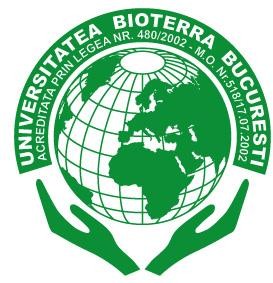 UNIVERSITATEA BIOTERRA din BUCUREŞTIACREDITATĂ PRIN LEGEA 480/2002Str. Gârlei, nr. 81, Sector 1, București, Cod postal 013724 Tel./Fax +40 21. 490.61.29, 021. 490.61.27,021 269.34.47, 021 269.34.38www.bioterra.roOperator de date cu caracter personal, înregistrat la Autoritatea Naţională de Supraveghere a PrelucrăriiDatelor cu Caracter Personal sub nr. 25963Operator de date cu caracter personal, înregistrat la Autoritatea Naţională de Supraveghere a PrelucrăriiDatelor cu Caracter Personal sub nr. 25963Nr. crt.FacultateaDomeniul de licenţăSpecializarea/ Programul de studii universitare de licenţăAcreditare (A)Autorizare defuncţionareprovizorie (AP)Forma de învăţământNumăr de credite de studii transferabileNumăr maxim de studenţi care pot fi scolarizaţiLimba de predare1.Management Agroturistic din BucureştiInginerie şi management în agricultură şi dezvoltareruralăInginerie şi management în alimentaţia publică şi agroturismAIF24075română2.Management Agroturistic din BuzăuInginerie şi management în agricultură şi dezvoltare ruralăInginerie şi management în alimentaţia publică şi agroturismAIF24050română3.DreptDreptDrept din BucureştiAIF240150română3.DreptDreptDrept din BuzăuAPIF24060română3.DreptDreptDrept European şiInternaţional din BucureştiAPIF24050română3.DreptDreptDrept European şiInternaţional din BucureştiAPIF24070engleză4.Controlul şi Expertiza Produselor Alimentare din BucureştiIngineria Produselor AlimentareControlul şi Expertiza Produselor AlimentareAIF24090română5.Asistenţă Medicală Generală din BucureştiSănătateAsistenţă Medicală GeneralăAPIF24075română5.Asistenţă Medicală Generală din BucureştiSănătateAsistenţă Medicală GeneralăAPIF24075engleză5.Asistenţă Medicală Generală din BucureştiSănătateAsistenţă Medicală Generală din BuzăuAPIF24050română6.InformaticăInformaticăInformatică aplicată dinBucureştiAPIF18060română6.InformaticăInformaticăInformatică aplicată din BucureştiAPIF180120engleză6.InformaticăInformaticăInformatică aplicată din BuzăuAPIF18060românăNr. crt.Specializarea/Programul de studii universitare de licenţăForma de învăţământ cu frecvenţă (Î.F.)(Euro)Limba de predare1.Inginerie şi Management în Alimentaţia Publică şi Agroturism din Bucureşti700 (U.E.)Română1.Inginerie şi Management în Alimentaţia Publică şi Agroturism din Bucureşti2500 (NON-U.E.)Română2.Inginerie şi Management în Alimentaţia Publică şi Agroturismdin Buzău700 (U.E.)Română2.Inginerie şi Management în Alimentaţia Publică şi Agroturismdin Buzău2500 (NON-U.E.)Română3.Drept din Bucureşti800 (U.E.)Română3.Drept din Bucureşti3500 (NON-U.E.)Română4.Drept din Buzău800 (U.E.)Română4.Drept din Buzău3500 (NON-U.E.)Română5.Drept European şi Internaţional din Bucureşti800 (U.E.)Română5.Drept European şi Internaţional din Bucureşti3500 (NON-U.E.)Română6.Drept European şi Internaţional din Bucureşti (în limba Engleză)900 (U.E.)Engleză6.Drept European şi Internaţional din Bucureşti (în limba Engleză)3500 (NON-U.E.)Engleză7.Controlul şi Expertiza Produselor Alimentare din Bucureşti750 (U.E.)Română7.Controlul şi Expertiza Produselor Alimentare din Bucureşti2500 (NON-U.E.)Română8.Asistenţă Medicală Generală din Bucureşti1800 (U.E.)Română8.Asistenţă Medicală Generală din Bucureşti4000 (NON-U.E.)Română9.Asistenţă Medicală Generală din Bucureşti (în limba Engleză)1800 (U.E.)Engleză9.Asistenţă Medicală Generală din Bucureşti (în limba Engleză)4000 (NON-U.E.)Engleză10.Asistenţă Medicală Generală din Buzău1800 (U.E.)Română10.Asistenţă Medicală Generală din Buzău4000 (NON-U.E.)Română11.Informatică Aplicată din Bucureşti700 (U.E.)Română11.Informatică Aplicată din Bucureşti3500 (NON-U.E.)Română12.Informatică Aplicată din Bucuresti (în limba Engleză)2000 (U.E.)Engleză12.Informatică Aplicată din Bucuresti (în limba Engleză)3500 (NON-U.E.)Engleză13.Informatică Aplicată din Buzău700(U.E.)Română13.Informatică Aplicată din Buzău3500 (NON-U.E.)RomânăNr. crt.Domeniul de studii universitare de masterDenumire program de studii universitare de masterLocaţia geograficăLimba de predareForma de învăţământNumăr de credite de studiu transferabileNumăr maxim de studenţi ce pot fiscolarizaţi1.DREPTInvestigarea actelor de terorism şi securitate publicăBucureştiRomânăÎF90502.INGINERIA PRODUSELOR ALIMENTAREInspecţie, expertiză şi legislatie în siguranţa alimentelor, protecţia mediului şi protecţia consumatoruluiBucureştiRomânăÎF120503.INGINERIE ŞI MANAGEMENT ÎNAGRICULTURĂ ŞI DEZVOLTARE RURALĂManagement performant în alimentaţie publică, agroturism şi protecţia consumatoruluiBucureştiRomânăÎF12050Nr. crt.Denumire program de studii universitare de masterDurata studiilorTaxă / Semestru(Euro)Taxă Totală(Euro)Limba depredare1.MANAGEMENT PERFORMANT ÎNALIMENTAŢIE PUBLICĂ, AGROTURISM ŞI PROTECŢIA CONSUMATORULUI4 semestre500 (U.E.)2000 (U.E.)Română1.MANAGEMENT PERFORMANT ÎNALIMENTAŢIE PUBLICĂ, AGROTURISM ŞI PROTECŢIA CONSUMATORULUI4 semestre(700 NON-U.E.)(2800 NON- U.E.)Română2.INVESTIGAREA ACTELOR DE TERORISM ŞI SECURITATE PUBLICĂ3 semestre600 (U.E.)1800 (U.E.)Română2.INVESTIGAREA ACTELOR DE TERORISM ŞI SECURITATE PUBLICĂ3 semestre(800 NON- U.E.)(2400 NON- U.E.)Română3.INSPECŢIE, EXPERTIZĂ ŞI LEGISLAŢIE ÎN SIGURANŢA ALIMENTELOR, PROTECŢIA CONSUMATORULUI ŞI PROTECŢIA MEDIULUI4 semestre500 (U.E.)2000 (U.E.)Română3.INSPECŢIE, EXPERTIZĂ ŞI LEGISLAŢIE ÎN SIGURANŢA ALIMENTELOR, PROTECŢIA CONSUMATORULUI ŞI PROTECŢIA MEDIULUI4 semestre(700 NON- U.E.)(2800 NON- U.E.)Română